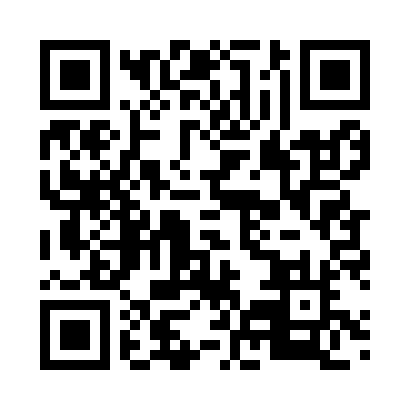 Prayer times for Agalas, GreeceWed 1 May 2024 - Fri 31 May 2024High Latitude Method: Angle Based RulePrayer Calculation Method: Muslim World LeagueAsar Calculation Method: HanafiPrayer times provided by https://www.salahtimes.comDateDayFajrSunriseDhuhrAsrMaghribIsha1Wed5:026:411:346:268:2710:002Thu5:016:401:346:278:2810:013Fri4:596:391:346:278:2910:034Sat4:586:381:346:288:3010:045Sun4:566:361:346:288:3110:056Mon4:556:351:336:298:3210:077Tue4:536:341:336:298:3310:088Wed4:526:331:336:308:3410:099Thu4:506:321:336:308:3510:1010Fri4:496:311:336:318:3610:1211Sat4:476:301:336:318:3710:1312Sun4:466:301:336:328:3710:1413Mon4:456:291:336:328:3810:1614Tue4:436:281:336:338:3910:1715Wed4:426:271:336:338:4010:1816Thu4:416:261:336:348:4110:1917Fri4:406:251:336:348:4210:2118Sat4:396:251:336:358:4310:2219Sun4:376:241:336:358:4310:2320Mon4:366:231:336:368:4410:2421Tue4:356:221:346:368:4510:2522Wed4:346:221:346:368:4610:2723Thu4:336:211:346:378:4710:2824Fri4:326:201:346:378:4710:2925Sat4:316:201:346:388:4810:3026Sun4:306:191:346:388:4910:3127Mon4:296:191:346:398:5010:3228Tue4:286:181:346:398:5010:3329Wed4:276:181:346:408:5110:3430Thu4:276:171:346:408:5210:3531Fri4:266:171:356:408:5210:36